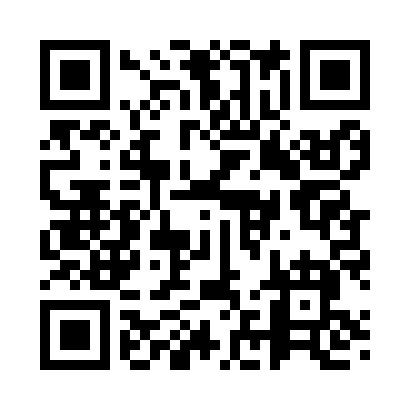 Prayer times for Zinfandel, California, USAWed 1 May 2024 - Fri 31 May 2024High Latitude Method: Angle Based RulePrayer Calculation Method: Islamic Society of North AmericaAsar Calculation Method: ShafiPrayer times provided by https://www.salahtimes.comDateDayFajrSunriseDhuhrAsrMaghribIsha1Wed4:506:121:074:568:029:242Thu4:496:111:074:568:039:253Fri4:476:101:074:568:049:264Sat4:466:081:064:568:059:285Sun4:456:071:064:568:069:296Mon4:436:061:064:578:079:307Tue4:426:051:064:578:089:318Wed4:406:041:064:578:099:339Thu4:396:031:064:578:109:3410Fri4:386:021:064:578:119:3511Sat4:376:011:064:588:119:3612Sun4:356:001:064:588:129:3813Mon4:345:591:064:588:139:3914Tue4:335:591:064:588:149:4015Wed4:325:581:064:598:159:4116Thu4:305:571:064:598:169:4317Fri4:295:561:064:598:179:4418Sat4:285:551:064:598:189:4519Sun4:275:541:064:598:199:4620Mon4:265:541:065:008:199:4721Tue4:255:531:065:008:209:4822Wed4:245:521:075:008:219:5023Thu4:235:521:075:008:229:5124Fri4:225:511:075:018:239:5225Sat4:215:511:075:018:239:5326Sun4:205:501:075:018:249:5427Mon4:205:491:075:018:259:5528Tue4:195:491:075:018:269:5629Wed4:185:481:075:028:269:5730Thu4:175:481:075:028:279:5831Fri4:175:481:085:028:289:59